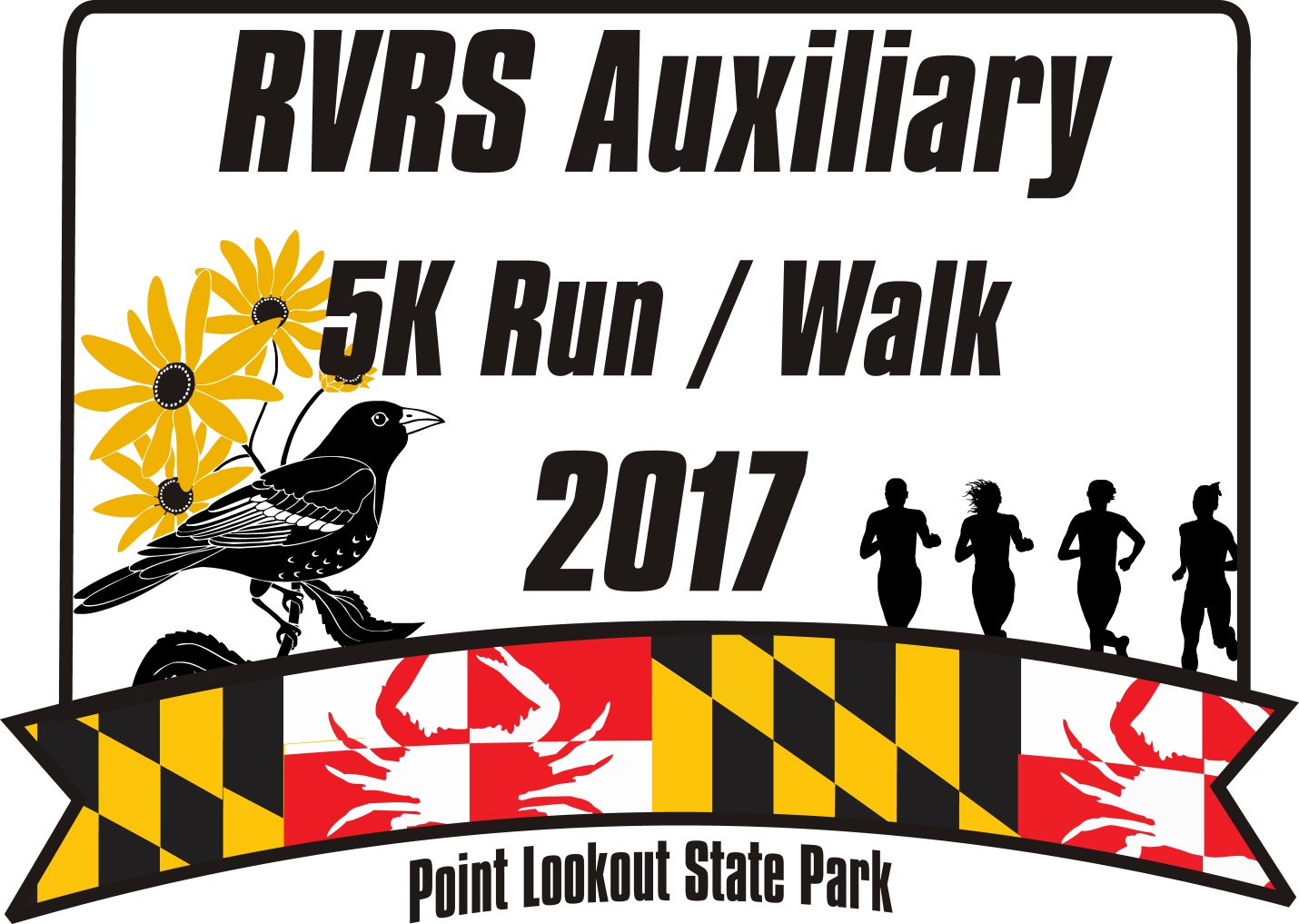 SATURDAY MAY 20, 20178:00 a.m.Racing Awards: 5K Run Awards – Overall top male & female, and top three in each male and female age groupDivisions: Male & female under 16, 16-19, 20-29, 30-39, 40-49, 50-59, 60+Course Layout: A 5K out and back course through scenic Point Lookout State ParkEntry Fees: $30 if postmarked by 5/13/17; $35 day of race; $5 discount given to CBRC MembersRace Day Registration: Saturday, May 20th at Point Lookout State Park, 6:30-7:50 a.m.Race Info: Check out the race website: https://ridgerescuesquadauxiliary5k.eventbrite.com or call 301-904-2812Register Early!!!!First 100 paid entrants receive free event T-shirt!Additional donations encouraged!BAKED GOODS                                                                                       PRIZE DRAWINGS